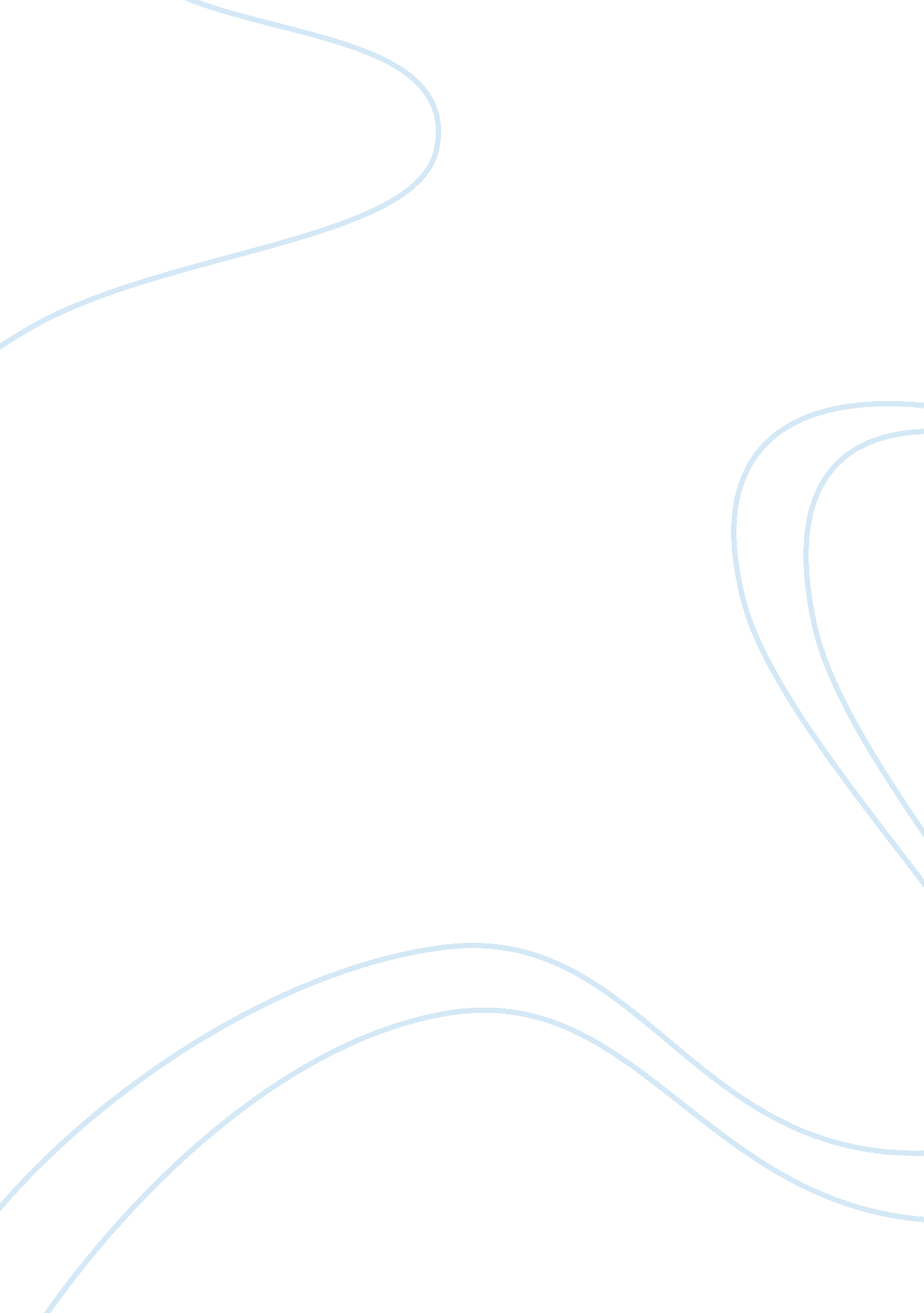 Geology volcanoes and earthquakeLiterature, Russian Literature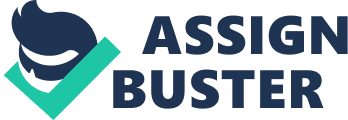 Animals are extremely useful especially in predicting an impending earthquake. Before the destructive earthquake strikes animals, exhibit strange behaviors such as they abandon their homes and move to safer areas. In Japan and China, most scientists pursue this mystery to predict an earthquake. 
In regard to increased interest in the management of natural disasters and improved communications, the public can now learn more about the earthquake before it hits. Nevertheless, the fluctuating earthquake rates as seismicity shows can hardly be used to determine whether the imminent earthquake is significant. Theoretically, a mega quake can occur if the length of the fault is very large such that it generates the magnitude of an earthquake of more than 10. However, realistically a mega-quake cannot happen because scientists have never recorded an earthquake with such magnitude. The highest they have ever recorded is magnitude 9. 5 in Chile. There are ideas in place about the best place to occupy during the earthquake. The ideas are referred to as the ‘ triangle of life. According to scientists, these ideas are misguided. 
During an earthquake, the ground cannot open up but instead, faults do form. If the ground opens up, there will be no friction caused by the earthquake. In this respect, California will never sink into the ocean because the North American Plate and the great Pacific plate move past one another horizontally. Due to this movement, San Francisco and Los Angeles will be adjacent one day. It is paramount to realize that a large earthquake cannot be prevented by making very many small ones. Also, lubricating faults can be a dangerous exercise because it makes the earthquake happen sooner than it would have if the water were not injected into the fault. Further, the weather conditions can cause an earthquake especially windy weather which can trigger a tremor to occur. 
In conclusion, there has never been a relationship between the earthquake and the space weather. Earthquakes are always associated with rocks’ activities that occur in the interior of the earth’s surface. The presence of magnetic storms and solar flares cannot cause an earthquake at all (Survey, 2014). 